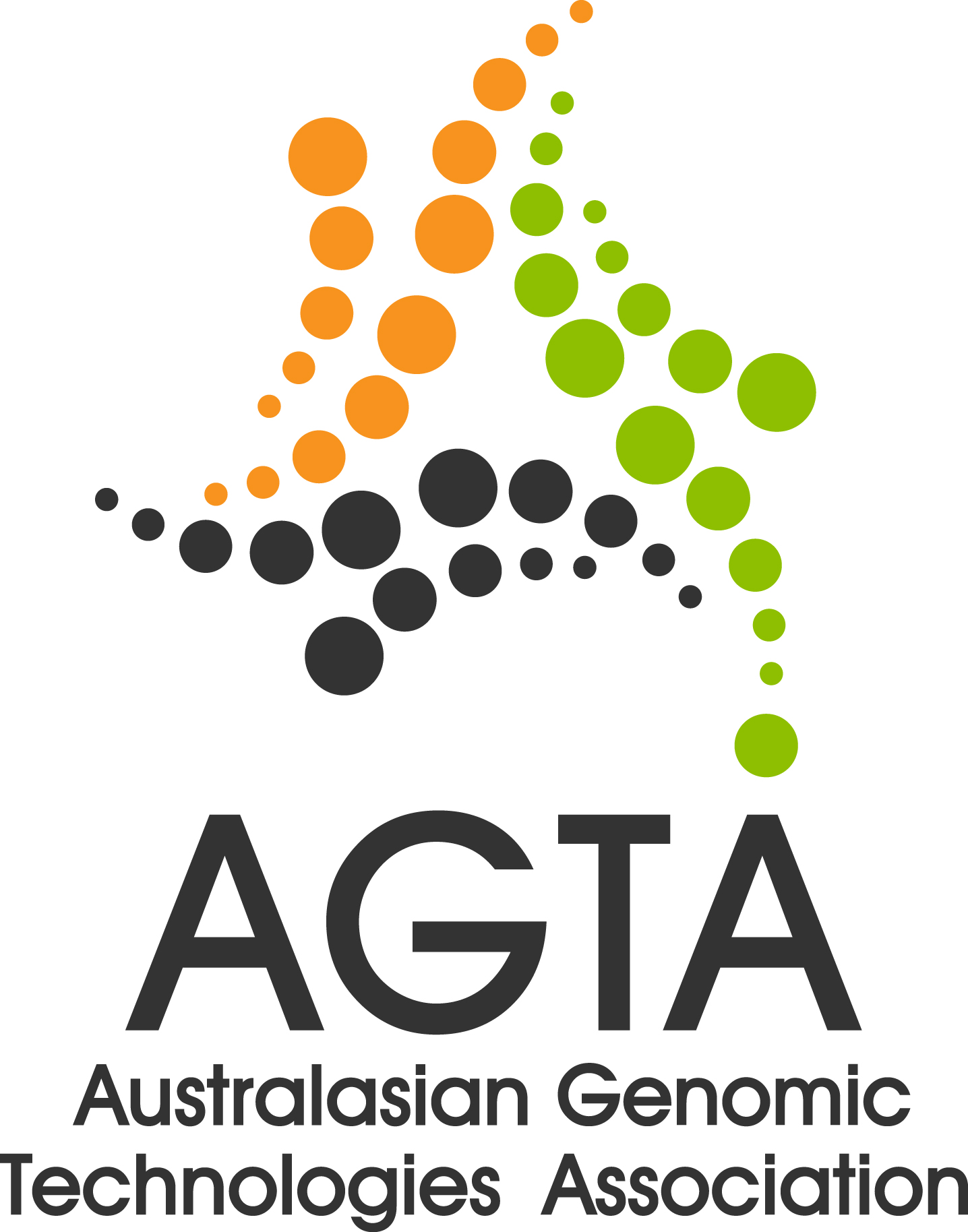 small grant scheme 2013PART 1: Objectives, review and administration of the scheme.  (a) What is the objective of the small grants scheme? Promote the activities of AGTA and the Association’s charterServe in the national interest in genomics through the dissemination, application and access to genomic technologies across Australia and New ZealandImprove education relating to the analysis of genomic data Build and broaden representation within the AGTA membership  (b) What types of grants and amounts are likely to be awarded?Funded amounts are up to $5,000 per applicant. Matching funds from the applicant’s institute or commercial companies are highly desirable. Two forms of activity are encouraged:Educational seminars and workshops on the application of new genomic technologies, and/or the associated data analysis and bioinformatics (e.g. a Galaxy workshop at an academic centre.)  The budget may include flight costs and associated accommodation for interstate or Aus-NZ invited speaker(s).Evaluation of a new technology, with a comparison to an existing technique; (e.g. comparison of commercial kits for NextGen library preparation; Fluidigm vs. Nanostring expression profiling technology). In this instance the scheme would primarily fund reagent costs. A proposed and realistic plan to disseminate findings to the wider community is an essential component for such an application.(c) Number of grants available and submission dates. Up to 10 grants may be awarded, depending on the availability of funds. Grant applications are open from 19th October 2013 with applications due by the 13th December 2013. (d) How will applications be reviewed?Applications will be reviewed by the current members of the AGTA Management Committee or invited external reviewers. Individuals with noted conflicts of interest shall not participate. Additional information from applicants may be requested. The merit of each proposal will be discussed and a subsequent vote system followed. (e) How will success of the scheme be monitored? A report of the outcomes of the project or workshop will be requested by the AGTA committee and will be highlighted at the Annual General Meeting of the association. This report may be published on the AGTA website. In some cases, a grant recipient may be invited to present the results of projects comparing technologies at AGTA’s annual national conference.In the case of a technology comparison, the successful award of funds is conditional on approval by the AGTA committee who will base their decision on the scientific quality and technical relevance of the outlined work and gauge its likelihood of success. In the case of an organized workshop or symposium, feedback from the organizers will be required detailing the number of participants expected to be involvement and the outcomes anticipated. It is a condition of the award that workshop or symposium participants will be provided opportunities to become members of AGTA. Over the long term, it is hoped that the success of the grants scheme will be evident from increased AGTA subscriptions, AGTA conference participation and enhanced AGTA web access metrics.(f) Eligibility of applicantsThe principal applicant should be an Australian or New Zealand resident and a financial member of AGTA. Brief details of academic achievement of the Principal Applicant over the last five years will be requested in the application. Please note that early career scientists are particularly encouraged to apply. Associated applicants are not required to be members of AGTA, but their membership is encouraged.(g) Transfer of funds Funds will be remitted by the AGTA Treasurer following ratification by the Management Committee with payment being directed to the sponsoring institution of principal applicant. It is expected that funds will be used within one year of receipt, else will be required to be paid back to AGTA.(h) Instructions to applicantsApplications should be prepared as a single pdf document, addressing the questions listed in the Application Form. Whilst figures and diagrams are welcomed, the final document should be less than 3MB size. Text should be 12-font size and word limits should be strictly adhered to.(i) Lodging the applicationEmail completed application and accompanying information as a single pdf file to AMATA secretary (marshall.vikki@gmail.com) by 5pm Friday 13th December 2013 small grant scheme 2013/14 application form A- TITLE OF PROPOSAL (200 characters max)B- PRINCIPAL APPLICANT DETAILSC - ASSOCIATE APPLICANT DETAILS1.2.D- ADMINISTERING INSTITUTIONFunds must be administered via an institution and will not be paid directly to the successful applicantE- JUSTIFICATION FOR AGTA TO FUND THIS INITIATIVEF – PROJECT DESCRIPTIONG - BUDGETARY INFORMATIONH - ADDITIONAL RELEVANT INFORMATIONJ: AUTHORISATIONSNameAffiliationEmail addressContact No.AGTA Member No.Biography / Track record of Principal Applicant (2000 characters max)Biography / Track record of Principal Applicant (2000 characters max)Biography / Track record of Principal Applicant (2000 characters max)Biography / Track record of Principal Applicant (2000 characters max)NameAffiliationEmail addressContact No.NameAffiliationEmail addressContact No.Institute NamePrimary Administrative Contact NameEmail addressContact No.How do you envision this activity will promote the goals of AMATA?If funded, how will the success of this proposal be gauged?Describe how the funds will be used (1 page maximum)Please include a brief statement on the roles of Principal Applicant and Associate ApplicantsHas co-funding been secured or sought for this application?Yes / NoProposed budget (1/2 page maximum)Proposed budget (1/2 page maximum)How will any project costing short falls be meet?How will any project costing short falls be meet?Please attach any additional reference information you consider may help AMATA assess the merits of this application. The application form must be signed by the principal applicant, who assumes responsibility for the progress and outcomes of the project on behalf of all associated applicants.The application form must be signed by the Head of the Administrating Institution, or their delegated representative, indicating their support for the proposal being funded through this scheme.PRINCIPAL APPLICANT SIGNATUREDATE       /         /ADMINISTERING INSTITUTION SIGNATUREDATE       /         /Email completed application and accompanying information as a single pdf file to AMATA secretary (marshall.vikki@gmail.com) by 5pm Friday 13th December 2013